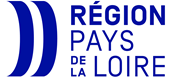 Formation professionnelle continueVISA Métiers- Mobilité internationale des stagiaires -Rapport final - Séjour individuelLE DEMANDEURNom : Prénom : Adresse : L’ACTION DE FORMATION SUPPORT DU DEPLACEMENTNuméro de composante :Intitulé :LE DESCRIPTIF SOMMAIRE DU SEJOURDestination :Dates du séjour et nombre total de jours :Concernant la structure partenaire à l’étrangerNom et coordonnées :Secteur d’activité : Nom, prénom et fonction du tuteur : LA DESCRIPTION DU SEJOURPour préparer le séjourVous avez été accompagné par l’organisme de formation : OUI / NONVous avez été accompagné par une personne ou un organisme extérieurs : OUI / NONSi OUI, préciser : Vous avez suivi une préparation culturelle ou linguistique : OUI / NONSi OUI, préciser : Durant le séjourDécrivez les activités que vous avez effectuées : Décrivez les produits, ouvrages ou prestations de service que vous avez réalisés : Décrivez les difficultés rencontrées, le cas échéant : Vous avez été suivi par l’organisme de formation : OUI / NONDécrivez vos conditions d’hébergement (logement occupé seul, colocation, auberge de jeunesse…) : LA CONCLUSIONDécrivez l’objectif principal atteint : Précisez votre niveau d’appréciation du séjour (très bon, bon, moyen, mauvais, très mauvais) : Commentez votre appréciation :Après votre formation, qu’envisagez-vous de faire : Que souhaiteriez-vous ajouter au sujet de votre séjour : Fait à :Le :[Nom et prénom du stagiaire, signature]LE VISA DE L’ORGANISME DE FORMATIONCommentaire sur la mobilité : Fait à :Le :[Nom du responsable de l’organisme de formation, cachet, signature]